"Інклюзивний спортивно-ігровий майданчик "30.01.2018ЗДОРОВИй СПОСІБ ЖИТТЯВстановлення такого майданчику наддасть можливість людям з інвалідністю займатись фізичними вправами, а дітям з особливими потребами (діти дошкільного, шкільного віку з порушенням опорно-рухового апарату, ДЦП, іншими фізичними та психічними проблемами) соціалізуватись, безпечно та доступно брати участь у ігровому процесі поряд із здоровими дітьми.АВТОР ПРОЕКТУСавіцький ВолодимирБЮДЖЕТ353 650 ГРНАДРЕСАвул. 8-го Березня 46ОПИСПроблема (передумови, обґрунтування необхідності реалізації проекту)Втілення у життя Конвенції ООН про права осіб з інвалідністю з метою зниження їх дискримінації, забезпечення гідного рівня якості життя шляхом створення у місті Ужгород інтегрованої спортивно-ігрової зони відпочинку для осіб з особливими потребами, а також дітей та громадян-мешканців міста, а саме: створення доступності фізичного, соціального, культурного середовища, усунення перешкод та бар’єрів, без чого особам з інвалідністю неможливо користуватися повною мірою всіма правами людини і загальними свободами.
Необхідність створення відповідної зони відпочинку також обумовлена відсутністю аналогічного майданчика на якому були б зібрані сучасні спортивні тренажери, ігрове обладнання. Втілення у сучасне життя даного проекту сприяє практичній реалізації подолання бар’єрів у сприйнятті суспільством людей з особливими потребами.Короткий опис проектуПлан заходів з реалізації проекту:

1. Придбання обладнання (дитячі гойдалки, спортивні вуличні тренажери, лавки, урни, уніфікований комплекс з баскетбольним кільцем), якими можуть користуватися, як діти так і особи з обмеженими можливостями, у т.ч. які використовують інвалідні візки.
2. Установка обладнання, огорожі, монтаж обладнання, роботи щодо покриття майданчику.
3.Придбання квітів для клумби, огорожі.
4. Облаштування клумб, встановлення таблички з правилами користування майданчиком.
5. Організація святкового заходу до відкриття інклюзивного спортивно-ігрового майданчика.Мета проектуНа виконання вимог Конвенції ООН про права осіб з інвалідністю, чинного законодавства України  щодо створення без бар’єрного середовища для людей та дітей з особливими потребами, організації їх дозвілля, спортивної діяльності, естетичного виховання, залучення більшої кількості дітей до занять спортом, виховання у дітей толерантного відношення до людей з особливими потребами, повноцінне входження осіб з особливими потребами в соціальний простір, подолання ізоляції від суспільства.
Реалізація даного проекту наддасть людям з особливими потребами реалізовувати себе в межах соціуму, а також можливість часткової відповідальності за дотримання нагляду за територією майданчику та прилеглої до нього.Пропоноване рішення, щодо розв’язання проблеми і його обґрунтуванняОдним із шляхів розв’язання проблеми повноцінного входження осіб з особливими потребами в соціальний простір є створення сучасного інтегрованого простору для спілкування, занять спортом, дозвілля для дітей, мешканців міста, осіб з обмеженими можливостями тощо.Для кого цей проект- діти, дорослі мешканці та гості міста.
- особи з обмеженими фізичними можливостями різних вікових груп та захворювань;
- громадяни похилого віку;
- особи, які потребують фізичної та психічної реабілітації (учасники АТО, травмовані в ДТП чи за інших обставин і т.п.)Ключові показники оцінки результату проектуПідвищення рівня охоплення дітей та дорослих з ОФМ фізкультурою та спортом, їх соціалізація.Тип проектуЗагальноміський проектЦіни з сайту: https://kinderland.in.ua/ГРОМАДСЬКИЙ ПРОЕКТ"Інклюзивний спортивно-ігровий майданчикГРОМАДСЬКИЙ ПРОЕКТ"Інклюзивний спортивно-ігровий майданчикГРОМАДСЬКИЙ ПРОЕКТ"Інклюзивний спортивно-ігровий майданчикГРОМАДСЬКИЙ ПРОЕКТ"Інклюзивний спортивно-ігровий майданчикГРОМАДСЬКИЙ ПРОЕКТ"Інклюзивний спортивно-ігровий майданчикКошторисКошторисКошторисКошторисКошторис№НайменуванняОдиниця виміруКількість матеріалівВартість1Виготовлення проектної документації шт.15000,002СТЕНКА "МЕТКИЙ УДАР"шт.127550,003ПІСОЧНИЦЯ "ЛУЖАЙКА" ДЛЯ ДІТЕЙ С ОФМшт.19650,004Пісочниця- стілшт.111600,005Доска для малюванняшт.14700,006Гойдалка 4-місна для дітей з ОФМшт.139800,007ДИТЯЧА ЛАВКА "РОМАШКА"шт.24000,008КОМПЛЕКТ ПАРКОВИЙ «МЭЛАН»шт.216500,009СПОРТИВНИЙ КОМПЛЕКС "ОМЕГА"шт.134100,0010КАЧЕЛЬ-БАЛАНСІР "МАЛЮТКАшт.12850,0011СПОРТИВНИЙ КОМПЛЕКС "ДАЧА-2"шт.121000,0012КАРУСЕЛЬ-2 ДЛЯ ДІТЕЙ С ОФМшт.133550,0013Навчальна панель "Цифри"шт.17200,0014Навчальна панель "Алфавіт" (українсько-англійська, двостороння)шт.17850,0015Урна металева шт.23300,0016Травмобезпечне гумове покриття для спортивного майданчика (гумова плитка)м24028000,0017Огорожа металічна , її монтажшт.1017000,0018Доставка15000,0019Непередбачені витрати 15000,0020Технічний нагляд 5000,0021Адміністративні витрати3000,0022Експертиза об'єкту4000,0023Авторський нагляд3000,0024Монтаж обладнання25000,0025Інфляція15000,0026Загальна вартість :353650,00Фото майданчикаНазваЦіна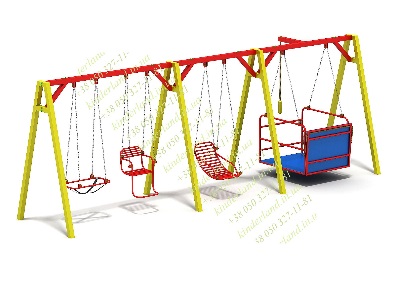 Качель 4-х місна для дітей з ОФВКод: 500/18Длина: 1,58Ширина: 7,0Высота: 2,539 800 грн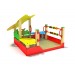 ПЕСОЧНИЦА "ЛУЖАЙКА" ДЛЯ ДЕТЕЙ С ОФВКод: 500/7Длина: 1,8Ширина: 1,8Высота: 1,5Возраст: без ограничений9 650 грн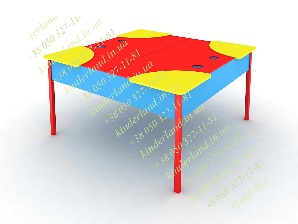 СТОЛ-ПЕСОЧНИЦА (С КРЫШКОЙ)Код: 500/6Длина: 1,6Ширина: 1,6Высота: 0,83Возраст: без ограничений11 600 грн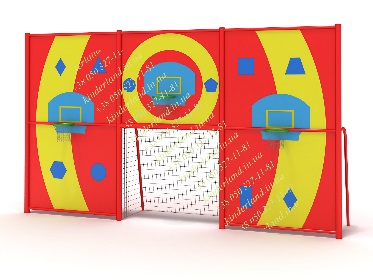 СТЕНКА "МЕТКИЙ УДАР"Код: 500/13Длина: 6,0Ширина: 1,0Высота: 3,5Возраст: без ограничений27 550 грн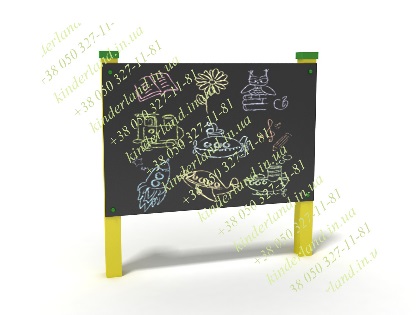 ДОСКА ДЛЯ РИСОВАНИЯКод: 700/8Длина: 1,2Ширина: 0,15Высота: 1,2Возраст: от 2 до 7-ми лет4 700 грн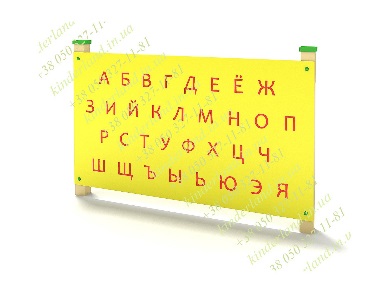 ОБУЧАЮЩАЯ ПАНЕЛЬ "АЛФАВИТ"Код: 700/10Длина: 2,0Ширина: 0,1Высота: 1,2Возраст: от 2 до 7-ми лет7 850 грн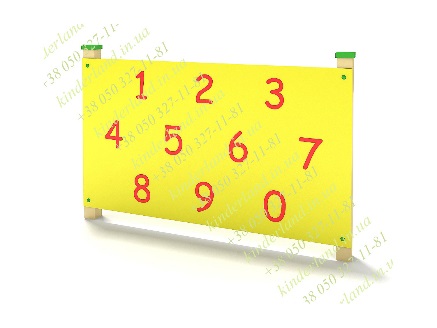 ОБУЧАЮЩАЯ ПАНЕЛЬ "ЦИФРЫ"Код: 700/11Длина: 2,0Ширина: 0,1Высота: 1,2Возраст: от 2 до 7-ми лет7 200 грн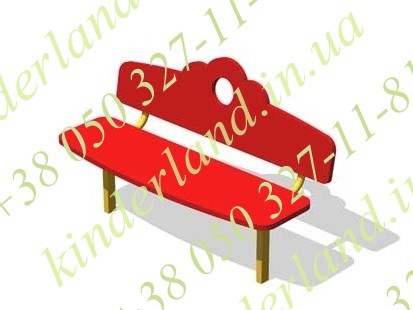 ДЕТСКАЯ ЛАВКА "РОМАШКА"Код: 739/1Длина: 0,9Ширина: 0,4Высота: 0,7Возраст: от 2 до 7-ми лет2 000 грн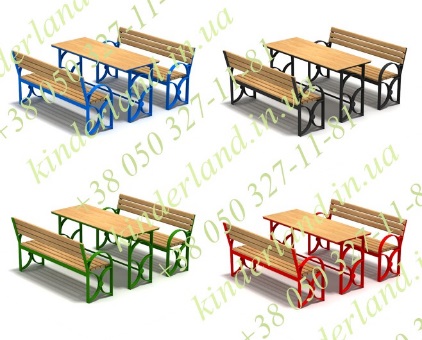 КОМПЛЕКТ ПАРКОВЫЙ «МЭЛАН»"Код: 800Длина: 1,6Ширина: 1,2Высота: 0,858 250 грн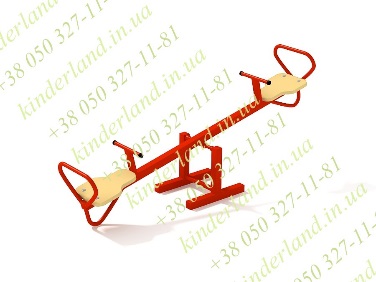 КАЧЕЛЬ-БАЛАНСИР "МАЛЮТКА"Код: 201/1Длина: 1,55Ширина: 0,3Высота: 0,65Возраст: от 2 до 7-ми лет2 850 грн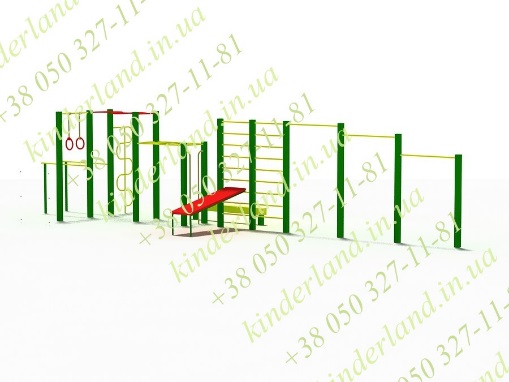 СПОРТИВНЫЙ КОМПЛЕКС "ОМЕГА"Код: 537Длина: 10.0Ширина: 2.7Высота: 2.5Возраст: от 7 до 13-ти лет34 100 грн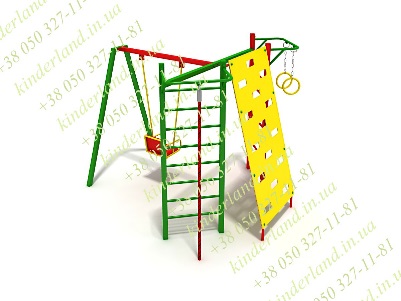 СПОРТИВНЫЙ КОМПЛЕКС "ДАЧА-2"Код: 624Длина: 3,2Ширина: 2,8Высота: 2,521 000 грн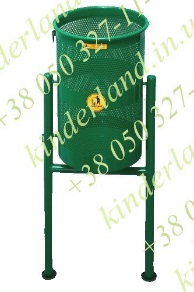 УРНА МЕТАЛЛИЧЕСКАЯКод: 7451 650 грн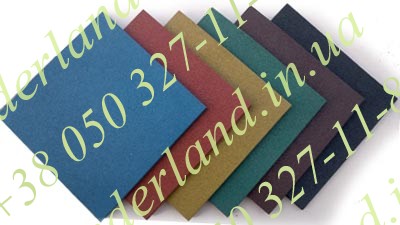 РЕЗИНОВАЯ ПЛИТКА (500X500 ММ, 30 ММ) 1М²Код: 992Длина: 0,5Ширина: 0,5Высота: 0,03700 грн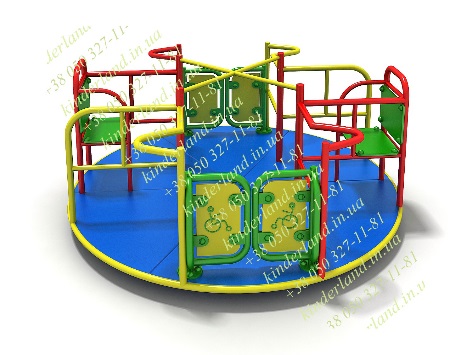 КАРУСЕЛЬ-2 ДЛЯ ДЕТЕЙ С ОФВКод: 500/23Длина: 2,2Ширина: 2,2Высота: 0,833 550 грн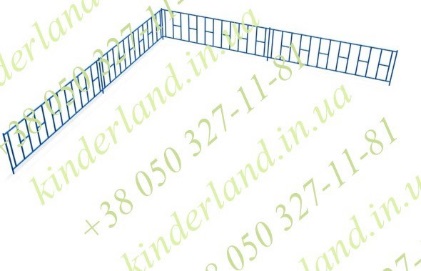 ОГРАЖДЕНИЕ - 2,0 МКод: 715Ширина: 2,0Высота: 0,7Возраст: без ограничений1 700 грн